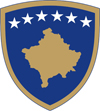 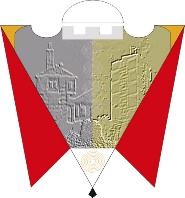 Republika e Kosovës                                                                                                 Komuna e GjilanitRepublika Kosova                                                                                                      Opština GnjilaneRepublic of Kosovo                                                                                                    Municipality of Gjilan                                                                                                                            Gilan Belediyesi  Në mbështetje të nenit 17, shkronja p) dhe s), të Ligjit Nr.03/L për Vetëqeverisjen Lokale, në nenit 37 paragrafi 1.16 dhe nenin 46 paragrafi 5 të Statutit të Komunës së Gjilanit 01.nr.016-126211 të datës 06.11.2014, me ndryshimet dhe plotësimet 01. 016-28448 të datës 22.03.2018, Kuvendi i Komunës së Gjilanit në mbledhjen e mbajtur me 14.03.2024, nxorri këtë:R E K O M A N D I MI REKOMANDOHET Ndërrmarrjës Publike Lokale “Tregu” që ta aprovoj kërkesën e anëtarëve të Kuvendit të Komunës, që t’i angazhoj  rojtarët  (mirëmbajtësve) të Varrezave të Dëshmorëve si vend i rëndësisë së veqanet në Komunën tonë, në të cilat aktualisht nuk ka përkujdesje institucionale edhe pse mundësia për t’u dëmtuar varrezat ekziston, po ashtu Varrezat e Dëshmorëve kanë nevojë për mirëmbajtje, prandaj e konsiderojmë të domosdoshme ruajtjen dhe mirëmbajtjen e tyre nga Komuna.Po ashtu i rekomandojmë Kryetarit të Komunës që t’a angazhoj Drejtorin për Urbanizm, Planifikim dhe Mbrojtje të Mjedisit që ta përgatit projektin e rrethojës së Varrezave të Dëshmorëve kurse Drejtoria për Shërbimeve Publike, Infrastruktur dhe Banim përmes mekanizmave të saj të angazhohet për realizimin e këtij projekti.Zbatimin  e këtij Rekomandimi e bënë Drejtorin për Urbanizm, Planifikim dhe Mbrojtje të Mjedisit, Drejtoria për Shërbime Publike, Banim, Mbrojtje dhe Shpëtim dhe Kryetari i Komunës së Gjilanit.01.Nr.016-27893     				                                   Kryesuesi i kuvendit,Gjilan, më 14.03.2024						  __________________		         			                        	                         /Kushtrim Kadriu/								